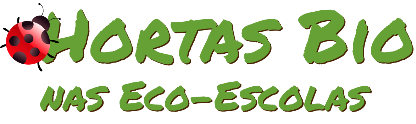 Horta Bio… em casaFicha de RegistoIdentificação da planta escolhidaIdentificação da planta escolhidaNome comum da espécie: Milho ( Glass Gem Corn)Nome científico: Zea maysQuando colocaste a semente na terra?Atenção: as sementes sem água não germinam! A germinação inicia-se por uma intensa absorção de água.Quando colocaste a semente na terra?Atenção: as sementes sem água não germinam! A germinação inicia-se por uma intensa absorção de água.Data:  18 de Abril de 2020 Data:  18 de Abril de 2020 Quantos dias passaram até ao aparecimento da plântula?Regista este momento com uma fotografia!Não te esqueças: A planta “recém-nascida”, precisa de luz para realizar a fotossíntese, é desta forma que produz o seu próprio alimento.Quantos dias passaram até ao aparecimento da plântula?Regista este momento com uma fotografia!Não te esqueças: A planta “recém-nascida”, precisa de luz para realizar a fotossíntese, é desta forma que produz o seu próprio alimento.Resposta: 5 a 7 diasResposta: 5 a 7 diasRegisto semanal do desenvolvimento da planta:Gostaríamos que registasses, se possível, semanalmente, o desenvolvimento da tua planta. Se não se notarem modificações significativas, não necessitas de anotar.O que podese deves registar?Quanto cresceu? Quantas folhas novas? Apareceram ramificações? Apareceu uma florescência, quando? A planta frutificou?A planta ficou com as folhas amareladas? Murchou? Tem parasitas?Atenção:Envia para o teu professor, com esta tabela, um conjunto de fotografias que exibam a evolução do crescimento da planta (4 a 8 fotografias).Registo semanal do desenvolvimento da planta:Gostaríamos que registasses, se possível, semanalmente, o desenvolvimento da tua planta. Se não se notarem modificações significativas, não necessitas de anotar.O que podese deves registar?Quanto cresceu? Quantas folhas novas? Apareceram ramificações? Apareceu uma florescência, quando? A planta frutificou?A planta ficou com as folhas amareladas? Murchou? Tem parasitas?Atenção:Envia para o teu professor, com esta tabela, um conjunto de fotografias que exibam a evolução do crescimento da planta (4 a 8 fotografias).Semana 1:No fim da primeira semana é visível a primeira folha.Semana 1:No fim da primeira semana é visível a primeira folha.Semana 2 : No fim da segunda semana já é visível uma planta com altura aproximada de  25 cm e quatro folhas.Semana 2 : No fim da segunda semana já é visível uma planta com altura aproximada de  25 cm e quatro folhas.Semana 6 :A planta já apresenta uma altura de (1 metro) com 7 folhasSemana 6 :A planta já apresenta uma altura de (1 metro) com 7 folhasSemana 10 :A planta já apresenta uma flor, “espigada” e uma espiga de milho Semana 10 :A planta já apresenta uma flor, “espigada” e uma espiga de milho Por fim…Descreve-nos como foi feita a sementeira:A sementeira foi feita com cerca de três meses, manualmente, com ajuda da minha e dos avós. Como foi realizada a manutenção da tua planta?Durante varias semanas foi feita a rega e arrancadas ervas “daninhas” através do uso de enxada e manualmente.Que materiais utilizaste?Enxada – rasa, luvas, ancinho, adubo orgânico, regador (água)